Key slides from Sam’s lesson Time codes to find where Sam talks about each part of the lesson are below each slide. 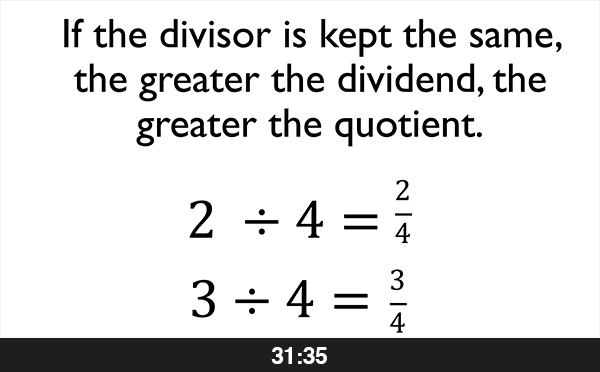 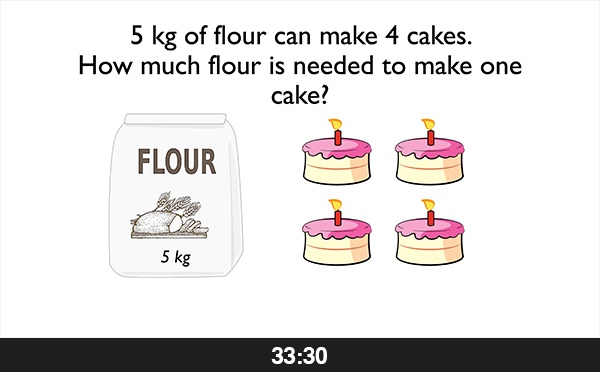 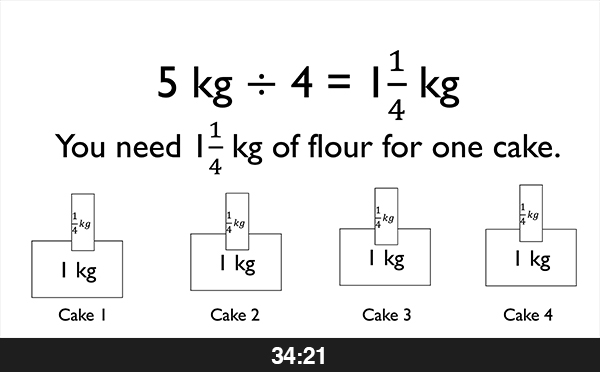 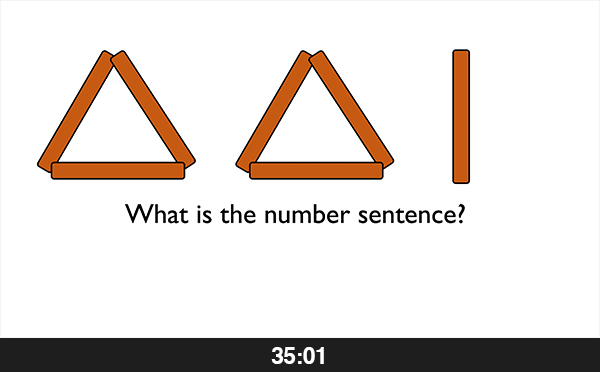 Below is the worksheet Sam discusses. Click on the image to download.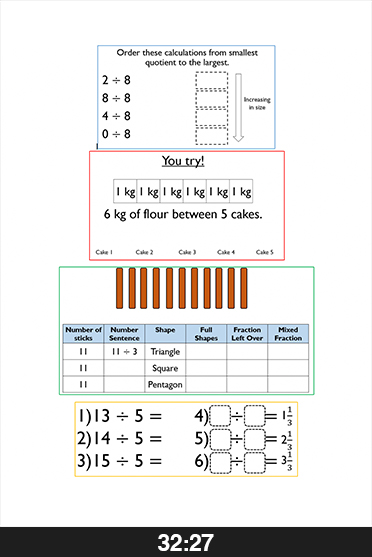 Key slides from Faye's lessonTime codes to find where Faye talks about each part of the lesson are below each slide. 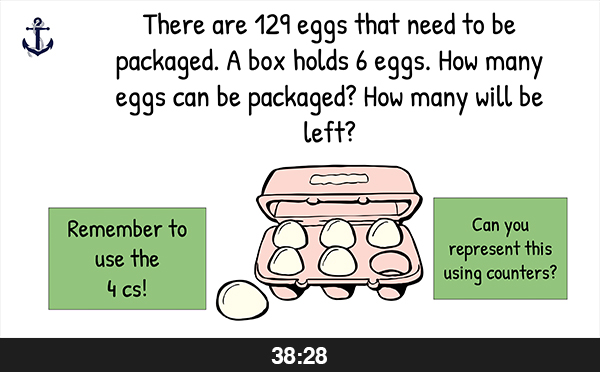 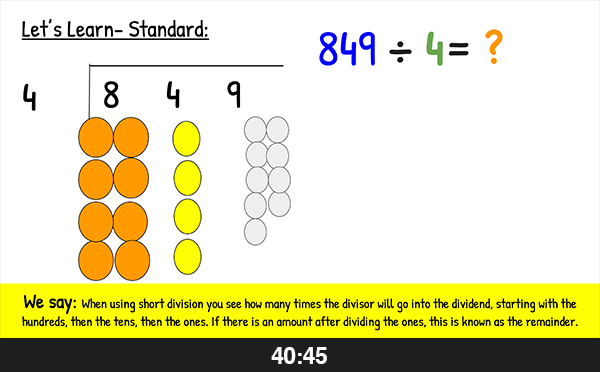 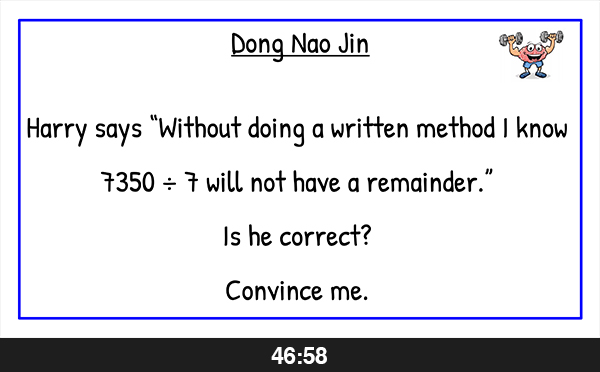 Tasks Faye gave to children in her lesson: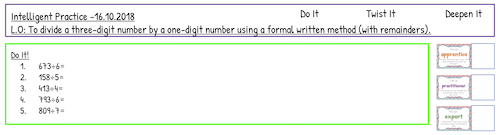 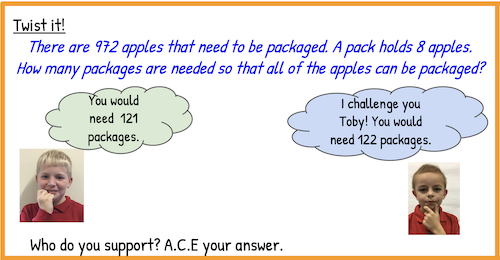 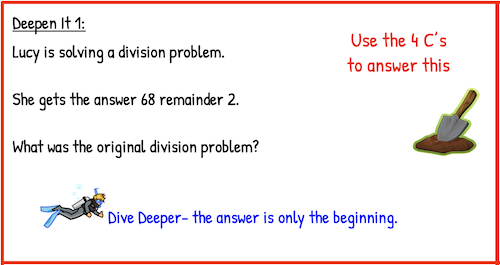 